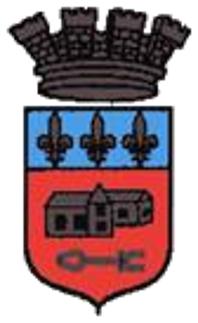 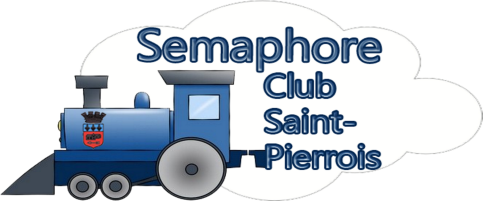         CLUB SEMAPHORE SAINT PIERROIS           58240 Saint Pierre le Moutier (entre Nevers et Moulins sur A77)                                                           Salle des fêtes rue du 8 mai 1945            BOURSE MODELISME FERROVIAIRE DU 14 OCTOBRE 2017                                                                OUVERTURE AU PUBLIC 10H00                                 INSTALLATION BOURSIERS POSSIBLE LE VENDREDI APRES MIDI                                          OU LE SAMEDI MATIN A PARTIR DE 07H00Nom : …………………………………………………………………………………………………………………….               Numéro RC ……………………………………………………………………….. (Professionnels).Justificatif identité ………………………………………………………………    (à donner sur place).Description de la vente :     Neuf-- occasion---RESERVATION DE ……………..mètres linéaires Chèque de réservation   …………mètres x 5€ =…………€ (ne sera retiré qu’après la bourse) Demandes particulières :…………………………………………………………………………………………………………………………………………………………………………………………………………………………………………Inscription et chèque à envoyer à :     Monsieur Jean-Pascal Cattiaux                                                                             LD La Roblette                                                                    58240 Saint Pierre le Moutier                                       Ordre  :   Sémaphore Saint Pierrois                                              Date limite d’inscription le 30 juin 2017                                   Mail : jepacattiaux@gmail.comTél   : 06 67 93 29 94 